УтверждаюПредседатель Совета директоров          Профессиональных образовательных                                                               учреждений Саратовской области______________________ Д.Д.Каримов«   » ________ 2023 г.ПОЛОЖЕНИЕ
об областном конкурсе буклетов
«Вся правда об энергетиках»Общие положения1.1. Настоящее Положение определяет цели, задачи и порядок проведения конкурса буклетов «Вся правда об энергетиках» (далее – Конкурс).1.2. Конкурс буклетов проводится по плану Совета директоров ПОУ Саратовской области.1. 3. Конкурс ориентирован на формирование здорового образа жизни, социально – значимых ценностей и социально – активной позиции.1.4	Работа по подготовке и проведению данного мероприятия возлагается на оргкомитет, который формируется из педагогов учебного заведения, на базе которого оно проводится.1.5	Информационно-методическое обеспечение проведения Конкурса осуществляет ГБПОУ СО «Ртищевский политехнический лицей».1.6	Подготовку обучающихся  к конкурсу осуществляют педагоги ПОУ Саратовской области.1.7	Организатором Конкурса является ГБПОУ СО «Ртищевский политехнический лицей».1.8	Дата и время проведения конкурса определяется оргкомитетом.2.Цели и задачи2.1 Цели:формирование здорового образа жизни,  социально – значимых ценностей, социально – активной позиции2.2 Задачи:  -привлечение внимания обучающихся к проблеме употребленияэнергетиков (энергетических напитков) детьми, молодежью и взрослым населением;     - формирование позитивного отношения к здоровому образу жизни, как необходимому условию развития человека и общества;     - выявление и поддержка творческих способностей обучающихся.3. Организация и проведение Конкурса3.1.  Конкурс  проводится на базе ГБПОУ СО «Ртищевский политехнический лицей».3.2. Для участия в Конкурсе приглашаются обучающиеся  профессиональных образовательных учреждений среднего профессионального образования Саратова и Саратовской области (не более 2 работ от образовательной организации по каждой номинации).3.3. Конкурс проводится: с 15.03.2023 г. по 22.03.2023 года включительно3.4. Для участия в Конкурсе профессиональная образовательная организация высылает на электронный адрес  rpl2023@yandex.ru   заявку, с указанием ФИО обучающихся - участников, ФИО  педагогов, осуществляющих подготовку обучающихся  к участию в Конкурсе, до 22.03.2023 г. (включительно) (Приложение 1). 3.5.  Итоги Конкурса будут подведены 28.03.2022 года  и размещены на сайте Совета директоров ПОУ Саратовской области  и на сайте ГБПОУ СО «Ртищевский политехнический лицей» https://rpl-rt.ucoz.ru/4. Порядок проведения Конкурса.4.1. Конкурс проводится по номинациям:«Информационный буклет»;«Творчество без границ»;«Здоровье-это будущее».4.2.Требования к конкурсным работам :Обязательным является использование текста и изображений (фотографии, графики, рисунки, таблицы и др.);Шрифт- Arial, Тimes New Roman. Работы должны быть выполнены в программе Microsoft Office, Publisher/Word. Формат А4 (сложенный).Ключевые фразы необходимо выделить другим цветом, или другим начертанием – жирный, подчеркнутый. Текст должен быть легко читаемым. Курсив и каллиграфический шрифт не использоватьРисунки должны органично сочетаться по цветовой гамме с общим фоном и выбранным цветом шрифта. Фотографии необходимосопроводить подписями.В буклете обязательно должна быть отражена следующая информация:название работы;фамилия, имя, отчество автора;фамилия, имя, отчество руководителя;наименование образовательной организации.Конкурсные работы участникам Конкурса не возвращаются.К рассмотрению не принимаются работы:не соответствующие теме конкурса;плагиатные;не соответствующие положению о Конкурсе, его целям и задачам;поданные позднее указанных сроков.5. Оценка конкурсных работ.Определение победителей и призеров Конкурса5.1. Оценивание работ Конкурса определяется суммарным количеством баллов, набранных одним участником Конкурса. Максимальный балл по каждому критерию в каждой номинации - 5 баллов (суммарный балл – 15 баллов).5.2. Решение жюри по результатам Конкурса оформляется в итоговой таблице.5.3. Условия оценивания:Конкурсные работы оцениваются жюри Конкурса по критериям: содержание работы, полнота отражения темы, логика изложения материала;соблюдение требований по оформлению: грамотность подачи материала, оригинальность авторской идеи, творческий подход, качество и сложность исполнения работы;форма подачи информации: композиция, цветовое решение, иллюстрированность, аккуратность, целостность6. Оргкомитет и жюри КонкурсаОргкомитет формируется из числа квалифицированных педагогов  ГБПОУ СО «Ртищевский  политехнический лицей»:Кузина Ю.В.  –  директор ГБПОУ СО «Ртищевский политехнический лицей»;Белкина Т.А – мастер п/о ГБПОУ СО «Ртищевский  политехнический лицей»;Якушева Т.Ю. – педагог-психолог ГБПОУ СО «Ртищевский  политехнический лицей»;Каширина Н.Н.- мастер п/о ГБПОУ СО «Ртищевский  политехнический лицей».Оргкомитет:определяет порядок, форму, место и дату проведения Конкурса;разрабатывает Положение  о Конкурсе;составляет регламент, включающий сроки и место проведения Конкурса; определяет состав жюри;утверждает критерии оценки Конкурса.Жюри:Брагина О.А. – практический психолог г.Ртищево;Савчина О.В. – учитель географии и ОБЖ МОУ СОШ №5 г.Ртищево;Белкина Т.А. – мастер п/о ГБПОУ СО «Ртищевский  политехнический лицей»;Каширина Н.Н.- мастер п/о ГБПОУ СО «Ртищевский  политехнический лицей».Якушева Т.Ю. – педагог-психолог ГБПОУ СО «Ртищевский  политехнический лицей».Жюри осуществляет:приём заявок на участие в  Конкурсе,оценивает, анализирует, обобщает итоги Конкурса,информирует и составляет отчёт о проведении Конкурсаопределяет победителей.Контактные телефоны:Якушева Татьяна Юрьевна – 89372644697Белкина Татьяна Александровна - 890338114556. Подведение итогов, награждение победителей и участников6.1.  Победителей Конкурса определяет жюри по лучшим показателям (баллам) выполнения заданий. Победители Конкурса награждаются грамотами  I степени, призёры – грамотами  II, III степени. Все обучающиеся, принявшие участие в Конкурсе, но не занявшие призовые места, получают сертификаты участия. Педагоги, подготовившие участников, получают благодарственные письма. 6.2.  Итоги Конкурса оформляются протоколом и размещаются на сайте Совета директоров ПОУ Саратовской области и на сайте ГБПОУ СО «Ртищевский  политехнический лицей» в разделе «Конкурсы»https://rpl-rt.ucoz.ru/index/konkursy/0-1427.Права и обязанности участников и организаторов Конкурса7.1. Участие в Конкурсе подразумевает полное ознакомление и согласие участников с данным Положением.7.2. Подавая работу на Конкурс, участник:подтверждает, что все авторские права на поданную им работу принадлежат исключительно ему, и использование этой работы не нарушает имущественных или неимущественных прав третьих лиц.                                                                                                   Приложение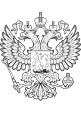 штамп образовательного учрежденияЗАЯВКАна участие в Областном конкурсе буклетов«Вся правда об энергетиках»Директор ПОУ _________________________М.П.Полное наименование 
образовательного учрежденияФ.И.О. участника (полностью)Курс, профессия/специальность Ф.И.О. педагога, подготовившего участника, должностьКонтактный телефон и электронная почта  педагогаНоминацияНазвание конкурсной работы 